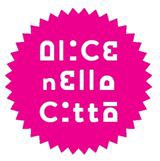 LEONE FILM GROUP RAI CINEMA e LIONSGATE ENTERTAINMENTPresentano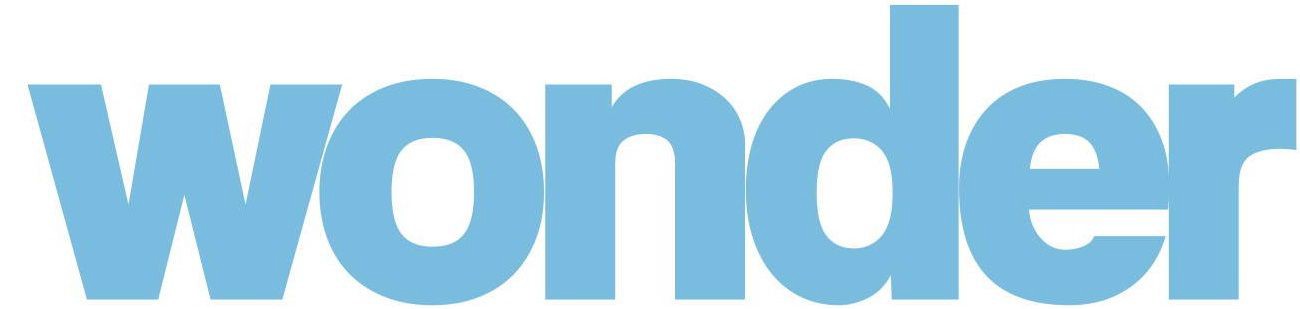 Regia diStephen ChboskyCon Julia RobertsJacob Tremblay Owen Wilson Mandy Patinkin Ali Liebert Daveed Diggsun’esclusiva per l’Italia LEONE FILM GROUP in collaborazione con RAI CINEMADAL 5 APRILE 2018:IN NOLEGGIO IN DVD E IN BLU RAY DISC EIN VENDITA IN 4 EDIZIONI: DVD E BLU-RAY DISCDAL 19 APRILE:  IN VENDITA IN STEELBOOK EDITION CON DVD E STEELBOOK EDITION CON BLU-RAY DISC DISTRIBUITO DA 01 DISTRIBUTION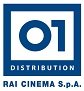 
Media Partner Rai Cinema Channel www.raicinemachannel.itSINOSSIIl film racconta la coinvolgente storia di August Pullman, detto Auggie che, nato con una rara malattia, si trova ad affrontare il mondo della scuola per la prima volta. Come sarà accettato dai compagni e dagli insegnanti? Chi sarà suo amico? L’amore della sua meravigliosa famiglia, una grande dose di coraggio e la sua travolgente gentilezza lo aiuteranno a trovare il suo posto nel mondo e nel cuore dei compagni di scuola. Julia Roberts e Owen Wilson danno il volto a Nate e Isabel, i genitori di Auggie mentre Jacob Tremblay, il cui nome è ormai famigliare per la sua interpretazione del piccolo Jack accanto a Brie Larson in Room, interpreta August Pullman. Nel cast anche Mandy Patinkin (Homeland), Daveed Diggs e, la tre volte candidata all’ Oscar, Sonia Braga.CAST ARTISTICOISABEL PULLMAN							JULIA ROBERTSAUGGIE PULLMAN							JACOB TREMBLAYNATE PULLMAN							OWEN WILSONMR. TUSHMAN							MANDY PATINKINVIA PULLMAN								IZABELA VIDOVICMS. PETOSA								ALI LIEBERTMR. BROWNE								DAVEED DIGGSMADRE DI ISABEL							SONIA BRAGACAST TECNICOREGIA									STEPHEN CHBOSKYSCENEGGIATURA							STEPHEN CHBOSKY,STEVEN CONRAD, JACK THORNETRATTO DALL’OMONIMO ROMANZO DI				R.J. PALACIODIRETTORE DELLA FOTOGRAFIA					DON BURGESSSCENOGRAFIA								KENDELLE ELLIOTTMUSICHE								MARCELO ZARVOSCASTING								DEBORAH AQUILA,KARA EIDE,TRICIA WOOD, KRIS WOZMONTAGGIO								MARK LIVOLSICOSTUMI								MONIQUE PRUDHOMMEPRODOTTO DA							DAVID HOBERMAN, TODD LIEBERMANPRODUTTORI ESECUTIVI						MICHAEL BEUGG, MICHAEL PASEORNEK, ALEXANDER YOUNGUNA PRODUZIONE							LIONSGATE E MANDEVILLE FILMS,PARTICIPANT MEDIA, WALDEN MEDIAUN’ESCLUSIVA PER L’ITALIA						LEONE FILM GROUPIN COLLABORAZIONE CON						RAI CINEMADATI TECNICI DVDTIPO DVD-9 AUDIO DOLBY DIGITAL 5.1 – Italiano, IngleseSOTTOTITOLI Italiano per non udenti, IngleseVIDEO 2,40:1 - 16/9 widescreen, colore, Mpeg2, 576iDURATA 109m09sMATERIALI EXTRA Trailer Italiano, Backstage, Music Video, INTERVISTE (Julia Roberts, Owen Wilson, Jacob Tremblay, Stephen Chbosky, R.J. Palacio)DATI TECNICI BLU-RAY DISCTIPO BD50AUDIO DTS-HD Master Audio 5.1 – Italiano, IngleseSOTTOTITOLI Italiano per non udenti, IngleseVIDEO 2,40:1 - 1920x1080, colore, h264, 24pDURATA 113m42sMATERIALI EXTRA Trailer Italiano, Backstage, Music Video, INTERVISTE (Julia Roberts, Owen Wilson, Jacob Tremblay, Stephen Chbosky, R.J. Palacio)Ufficio stampa per 01 Distribution home-video: Lucrezia Viti Tel. 06 33179 447 – cell. 348 2565827 / l.viti@raicinema.itPer immagini e materiali vari consultare il sito www.01distribution.it – Area press home-video 